Детские стихи про животных. Детские стихи про птиц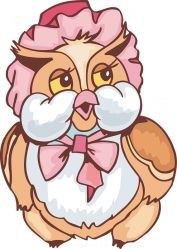 Эти детские стишки про птиц, про животных для детей от рождения до 2 лет. Стишки добрые и весёлые. Стихотворения для малышей.Стишки про ПТИЦ И ЖИВОТНЫХСовушка-сова, Большая голова. На суку сидела, Головой вертела. Во траву свалилася, В яму провалилася.***Дятел — дятел Сел на сук. Тук-тук-тук, Тук-тук-тук, Тук-тук-тук, Тук-тук-тук, Тук-тук-тук. Долбит сук.***Сорока - белобока! Научи меня летать, Невысоко, недалеко, Только солнышко видать!***Петушок, петушок, Золотой гребешок, Масляна головушка, Шелкова бородушка, Что ты рано встаешь, Голосисто поешь, Ване спать не даешь?***Цыпа-цыпа, Гуль, гуль, гуль! Я насыплю... Ты поклюй, Ты поклюй! Клю - клю - клю...Наши уточки с утра — Кря-кря-кря! Кря-кря-кря! Наши гуси у пруда — Га-га-га, га-га-га. А индюк среди двора — Бал-бал-бал! Балда-балда! Наши гуленьки вверху — Грру-грру-у-грру-у-грру-у! Наши курочки в окно — Кко - кко - кко - ко - ко - ко - ко! А как Петя-петушок Ранним-рано поутру Нам споет ку-ка-ре-ку!***—  Курочка-рябушечка, Куда ты пошла?— На речку.—  Курочка-рябушечка, Зачем ты пошла?— За водичкой.— Курочка-рябушечка, Зачем тебе водичка?— Цыпляток поить.—  Курочка-рябушечка, Как цыплятки просят пить?— Пи-пи-пи-пи-пи-пи-пи!***Уточка да луговая, Серая да полевая, Где ты ноченьку ночевала? — Под мостом, мосточком, Под ивовым кусточком. Уж я, утя, хожу, Малых деток вожу, А я, утя, поплыву, Малых деток поведу.***Сидит белка на тележке, Продает она орешки: Лисичке - сестричке, Воробью, синичке, Мишке толстопятому, Заиньке усатому. Кому в платок, Кому в зобок, Кому в лапочку.***Я козочка Me-не-не, Я гуляю на лужке, Острые рожки, Тоненькие ножки, На самой макушке — Бархатные ушки, Язык полотняный, Хвостик конопляный... Как прыгну — сразу забодаю!***Маленькие зайчики Никогда не плачут. Маленькие зайчики По полянке скачут.От лисы, от волка Убегают ловко. И за это мама Им дает морковку.Морковку да капусту Вкусную - превкусную Сели, посидели, Всю морковку съели!***У меня ученый пес — Круглой пуговкою нос. Если в чем-то я не прав, Громко лает он: гав-гав.Пятачок помоет в луже, И торопится на ужин. Отрубей я ей сварю, Скажет мне она: хрю-хрюНе спеша шагает с речки, В шубе ей тепло, как в печке. Подойдет она к избе, И зовет меня: бе-бе.Хороша ворона-птица, Да в певицы не годится. Как откроет рот — кошмар, Слышно только: кар-кар-кар.Переваливаясь важно, В речку прыгнули отважно! Там, о чем-то говоря, Шумно плещутся: га-га.Только вишня расцвела, Прилетела в сад пчела. Я давно за ней слежу, Ищет мед она: жу-жу.Ходит Зорька по лугам, Молоко приносит нам. Жить бы Зорьке в терему. Но живет она в хлеву: му-му.***Ку-ка-ре-ку! Гордой поступью хожу. За собой подруг вожу. А усядусь на забор — Вижу сразу целый двор. ...Распушу свой гребешок Вот каков я, петушок! Всей известно детворе — Я хозяин во дворе! Ку-ка-ре-ку!